Дополнительный материалИгра «Подскажи словечко»- Ворона каркает, а сорока? ……
- Сова летает, а кролик? …..
- Корова ест сено, а лиса?...
- Крот роет норки, а сорока?...
- Петух кукарекает, а курица?...
- Лягушка квакает, а лошадь?...
- У коровы телёнок, а у овцы?...
- У медвежонка мама медведица, а у бельчонка?...«Что бывает круглым?»- что бывает круглым? …….. (мяч, шар, колесо, солнце, луна, вишня, яблоко…)
- что бывает длинным?...... (дорога, река, верёвка, лента, шнур, нитка…)
- что бывает высоким?.... (гора, дерево, скала, человек, столб, дом, шкаф…)
- что бывает колючим? ….(ёж, роза, кактус, иголки, ёлка, проволока…)ДатаДата                             Урок № 3                             Урок № 3                             Урок № 3                             Урок № 3                             Урок № 3Тема занятияТема занятияКакой бывает речь? Урок - закрепление Какой бывает речь? Урок - закрепление Какой бывает речь? Урок - закрепление Какой бывает речь? Урок - закрепление Какой бывает речь? Урок - закрепление ЦельЦельПроверка ЗУН учащихсяПроверка ЗУН учащихсяПроверка ЗУН учащихсяПроверка ЗУН учащихсяПроверка ЗУН учащихсяРезультаты обученияРезультаты обученияЗнают, что такое устная и письменная речь Развиваются навыки грамотного составления предложений, рассказа.Знают, что такое устная и письменная речь Развиваются навыки грамотного составления предложений, рассказа.Знают, что такое устная и письменная речь Развиваются навыки грамотного составления предложений, рассказа.Знают, что такое устная и письменная речь Развиваются навыки грамотного составления предложений, рассказа.Знают, что такое устная и письменная речь Развиваются навыки грамотного составления предложений, рассказа.Тип урокаТип урокаУрок - закреплениеУрок - закреплениеУрок - закреплениеУрок - закреплениеУрок - закреплениеМетоды и приёмы обученияМетоды и приёмы обученияРабота в паре, работа в группе, составление предложенийРабота в паре, работа в группе, составление предложенийРабота в паре, работа в группе, составление предложенийРабота в паре, работа в группе, составление предложенийРабота в паре, работа в группе, составление предложенийРесурсыРесурсы тексты, , предметные картинки, тексты, , предметные картинки, тексты, , предметные картинки, тексты, , предметные картинки, тексты, , предметные картинки,ВремяЭтапы урокаЭтапы урокаДеятельность учителяДеятельность учениковОценивание 1 м1.Организационный моментэмоциональный настрой на урок1.Организационный моментэмоциональный настрой на урокВсем, всем - добрый день!
Прочь с дороги, злая лень!
Не мешай учиться,
Не мешай трудиться! Ну, ребята, чур, молчок!
Начинается урок.Произносят словаПохвала10 мАктуализация знанийАктуализация знанийСоветы Мудрой совы.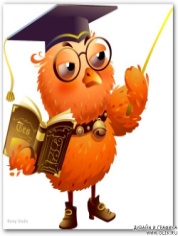 Не торопись. Говори чётко, не глотай слова. Не кричи, но не говори очень тихо.Говори выразительно : выделяй голосом главные слова ,делай паузу.Ответьте на вопросы:Назовите две формы речи.Чем отличается устная речь от письменной?Какая речь древнее?Какими средствами передаётся устная речь, письменная?Читают советы. Делают вывод.ПоощрениеФормативное оценивание20 м2 мПрактическая частьПрактическая частьЗадание 1 Работа с пословицами1)Кто много читает, тот много знает.(письменная?!) 
2)Хорошие речи хорошо и слушать.(устная?) 
3)Пишут не пером ,а умом.(письменная?) 
4)Много говорено, да мало сказано,(устная?) 
5)Слово молвит-соловей поёт,(устная) 
6)Что написано пером, не вырубить топором.(письменная?)ФизминуткаЗадание 2 Работа в группе.- Составить рассказ о школе, записать его, ответить на вопросы.- Где устная речь?- Где письменная речь?Задание 3 Рассмотреть картинки. Описать предмет, но не называть предмет, ученики отгадывают о чём  идёт речь.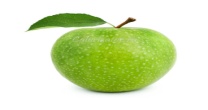 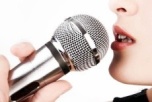 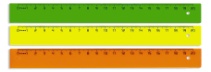 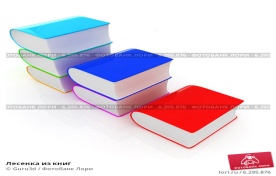 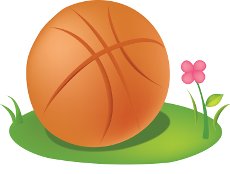 Указать какая речь использовалась.Находят соответственно пословицы. Выполняют  в тетрадиКаждая группа составляет свой рассказ. Сначала в письменной форме ,затем в устной форме.Выполняют упражнение в тетрадиСамооценивание по ключуПрием «Светофор»2мДомашнее заданиеДомашнее заданиеВыполнить одно из заданий по выбору:1.Напишите о вашей семье2.Напишите о своём друге3.Составьте устный рассказ о дружбе.Записывают д\з5 мРефлексияРефлексия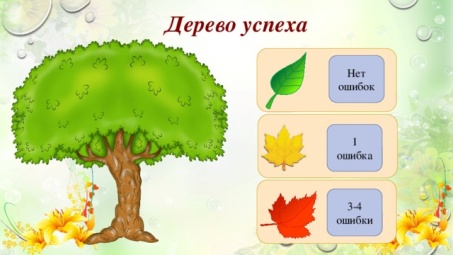 У каждого ученика на парте листочки желтого, красного и зеленого цвета